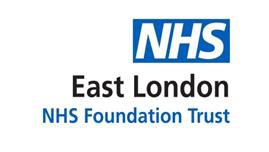 Guidelines for Managing Intoxication on In-Patient WardsVersion Control SummaryGuideline for Managing Intoxication on In-Patient Wards1 	Introduction 1.1 	This guideline has been produced to support in-patient staff to recognise, assess and provide immediate clinical management to people who are acutely intoxicated with alcohol and illicit substances including New Psychoactive Substances (NPS), previously known as legal highs, and Cannabidiols.	This guideline should be read in conjunction with the following ELFT policies and protocols which are available on the intranet: Prescribing Guidelines Specialist Addiction ServicesPhysical healthcare policy (clinical guide how to treat opiate and other illicit drug users)Vital signs policy: National Early Warning Score (N.E.W.S) for the detection and care of the deteriorating patient Resuscitation policy Admission and discharge policy for mental health services Rapid Tranquillisation Policy for Adults and Older People Place of Safety Policy Local Protocol for the Management of S136 MHA 1983 2 	Scope2.1 	This guideline applies to all adults in all directorates admitted to ELFT in-patient wards, and all adult service users brought to the S136 suite for assessment only3 	Acute Intoxication3.1 	Acute intoxication can be life threatening. It will pass. It is a transient condition. However, it may be life threatening and must never be ignored. Never “wait, until they sober-up”. A patient may be in overdose, where the respiratory system is in the process of shutting down. A patient may vomit and choke to death.   3.2 	Acute intoxication may be related to the amount of substances someone has taken. Or, where underlying health conditions produces a disproportionate severe intoxicating (like renal or liver impairment).3.3 	It is a condition that requires clinical management.  4 	Recognising Acute Intoxication 4.1 	Admission. Initial assessment  All patients admitted to in-patient mental health units will be assessed for alcohol and substance use as part of the admission process.  It is important to take a good history, including history of overdose (accident or intention), and is good practice to include baseline urine drug screening.Patients with a known history, or disclosed history, of alcohol or substance misuse are to be managed under ELFT Dual Diagnosis Pathways, including alerting community substance misuse teams in good time prior to discharge, and to enable a joined up discharge plan.  Alcohol/drug misuse is always reflected in care plan and risk assessments.  This may include the possibility of intoxication whilst an in-patient4.1.2 	For service users who have been known to take drugs or alcohol throughout their admission an ongoing assessment needs to occur.  Increased risk maybe indicated when there is suspected drug availability on the ward, visits from friends or family who are suspected to be bringing in drugs or increased periods of leave. 4.2 	Assessment of suspected intoxication 4.2.1 Alcohol 4.2.2 	Depressants (e.g. heroin, methadone, pain medication,Benzodiazepines)4.2.3 	STIMULANTS (e.g. cocaine, crack, some new psychoactive substances)  NEW PSYCHOACTIVE SUBSTANCES NPS’s (e.g. spice, synthetic cannabinoids, novel benzodiazepines, novel stimulants all available easily online) 4.2.5 	Suspicion and detection of usea) 	Observation: change in behaviour, new behaviour, disinhibited behaviourAsk the patient if they have used in a non-confrontational mannerIf the patient says yes, ask which drug or alcoholhow much how (oral, injected, smoke) what time did they use did they use alone or with someone elseIsolate the patient from other patients, but do not leave them aloneIf the patient agrees seek clarity take observations using News 2, in addition assess level of confusion, disorientationdrug screenbreathalyseCheck when last medications were given, consider overdose possibilities (e.g. if the patient has used depressants, were they also given depressants on the ward within the last 2hours)  Inform a senior team member and the DSN out of hours, Contact the ward doctor or on call doctor to agree an onward management planOnward assessment should include review of medical and psychiatric history to identify additional risk factors that may cause overdose: e.g. liver or renal problems or low tolerance through periods of abstinenceReview Quick Checklist above – familiarise yourself and the team with what a medical emergency looks likeManagement of Acute Intoxication 5.1 	The primary goal is to ensure the patients safety, and the safety of other patients and staff.   5.2 	The team need to monitor what is happening and plan for the potential physical health deterioration.  The level of intoxication is on a continuum from mild - to - life threatening. 5.3	Inform the patient that continued monitoring for their safety and the safety of others is required.  5.4 	General principles when managing intoxication include: 5.5        One to one eyesight observations must commence at point of assessment and should not be reduced until agreed by the medical team. One to one observations need to include life signs observations using News 2. 5.6 	Indications for routine monitoring 5.6.1 	If the baseline total NEW 2. Score is zero initiate physical health monitoring monitoring every 15 minutes initially. If physical observations are refused, then one to one observation should continue.5.6.2 	Levels of acute confusion and disorientation must be assessed and if there is worsening levels this alone would indicate the need for escalation and possible medical intervention.  5.6.3 	Consider decreasing the frequency in consultation with the ward or duty doctor when the service user’s observations have been stable for 2 hours. 5.7 Identification of the need for medical assistance 5.7.1 	If Total NEW 2 score is 1-4 inform a registered nurse who must assess the patient and decide if increased frequency of monitoring, clinical escalation and medical assistance is required. One to one observation must remain or commence until this is done.5.7.2 	Registered nurse to urgently call medical staff (Duty Doctor) and Duty Senior Nurse (DSN) and commence protocol for the Management of Medical Emergencies if: Total NEW 2 score is 5 or more NEW 2. score is 3 in any one parameter (red section of the chart)  5.7.3 	Consider action to improve the patient’s physical condition including positioning and oxygen 5.7.4 	The assessing doctor should complete a physical and mental health assessment, including neurological examination to rule out injuries resulting from intoxication, exclude other underlying medical causes and the complications of chronic alcohol abuse if the service user consents. 5.7.5 	The service users care plan must be reviewed and a joint decision between the assessing doctor and the nursing team reached about the continuing management plan, frequency of monitoring arrangements and whether an ambulance should be called. This plan must be documented in the service users RiO progress notes. 5.8 	Identification of a medical emergency 5.8.1 	Immediately Follow your local protocol for the Management of Medical Emergencies in the following circumstances: The NEWS Total score is 7 or more Respirations are noisy, shallow or less than 8 breaths per minute 9 The level of consciousness as assessed by the NEW 2 indicated the person is unresponsive, (also commonly referred to as unconscious) and service user does not make any eye, voice or motor response to voice or pain. The service user is experiencing a seizure 5.8.2	Initiate continuous monitoring of vital signs 5.8.3	Consider action to improve the patient’s physical condition such as positioning and oxygen 5.8.4 	Registered nurse to stay with the patient 5.8.5 	Response team including the Dr to prepare for medical emergency5.8.5 	Call an ambulance 999 or 2222 (City and Hackney centre for mental health only)6 	Naloxone 6.1	Naloxone is a competitive agonist to opioid drugs and is used in the treatment of opioid overdose. 6.2       It can reverse opiate/opioid overdose. It is an essential bit of kit and is very easy to use.  6.3	Naloxone will reverse opioid induced respiratory depression and can be life-saving. It was added to the list of injectable medicines that may be legally used by anyone for the purpose of saving a life in an emergency. 6.4	Administration of Naloxone6.4.1	If a patient has lost consciousness, and you are fairly certain opiates/opioids have been usedCall 999 and follow local protocol for the Management of Medical EmergenciesCommence high flow oxygen  Consider action to improve the patient’s physical condition including positioning (e.g. recovery position)Administer intramuscular naloxone which is available in the emergency bag if the respiratory rate is less than 8 breaths per minute If there is no improvement within 10 seconds, give a second dose.  You can give all 5 doses if needed6.5 	The patient must always be transferred to Accident and Emergency even if they respond well to the Naloxone.  Monitoring the Sleeping PatientIntoxicated patients who fall asleep are at risk:7.1.1	changes in respiration going unnoticedrisk of aspiration due to vomiting a compromised airway can be mistaken for normal snoringresponsiveness cannot be checked unless you wake the patient 7.2     Tell the patient that monitoring their level of consciousness using the Alert Voice Pain Unresponsive (AVPU) scale is important so that, if they go to sleep, they will need to be woken up as dictated by the monitoring requirements agreed. The observing nurse must observe breathing throughout and escalate any deviation from normal respiratory rate (respiratory rate of 12-20 breaths per minute). Respiratory challenges can be characterised by snoring and the observing nurse needs to undertake a full assessment of breathing in these cases and escalate any concerns.Managing Prescribed Medication 8.1 	Omit prescribed medication if the service user is intoxicated with alcohol or other substances until the next dose, or until the service user is no longer showing signs and symptoms of acute intoxication. 8.2 	Seek medical advice if you think that there is a potential contraindication to omitting prescribed medication and consider seeking additional advice from the pharmacy department or on call pharmacist. 8.3 	Do not stop established carbamazepine, rifampicin or ritonavir treatment in a patient who is prescribed methadone without reviewing the methadone dose with a doctor or pharmacist because these medications lower the levels of methadone and can lead to toxicity if they are withdrawn. 9 	Prescribing during Acute Intoxication 9.1 	Non-pharmacological interventions should be explored where possible 9.2 	If a pharmacological intervention is necessary, follow the ELFT Rapid Tranquillisation Policy for Adults and Older People. Avoid benzodiazepines which may worsen respiratory depression 10 	Intoxicated Patient in Seclusion 10.1 	Where the risk of harm to others is high, seclusion of the intoxicated patient may be required. Where possible this should be avoided as it makes the observation of physical health more challenging.10.2 	Where available, physical health should be constantly monitored using the Oxehealth monitoring system. This does not negate the observing staff responsibility to carry out continuous eyesight observations and escalate any cause for concern. Signs of life in relation to movement, breathing, and levels of alertness need to be constantly monitored. Any deviation from the 0 News 2 score, or inability to assess signs of life will necessitate for the Rapid Response Team to safely enter and undertake News 2 observations or if non-compliant with observations assess breathing and levels of alertness (please refer to the Seclusion Policy). Any concerns must be escalated to the duty senior nurse and Doctor for onward management plan.    11	Documentation & Communication 11.1 	Records of the incident – including monitoring, treatment.  A datix incident form must be completed if indicated.  Review the patient’s care and management plan.  Follow ELFT Dual Diagnosis Policy – ensure robust follow up by drug and alcohol services on discharge.   If Naloxone was used on the ward, hand the patient a naloxone kit on discharge, and show them how to use it.  Version number :2.0Consultation Groups Operational management group/ Borough lead nurse groupApproved by (Sponsor Group)Operational management group/ Borough lead nurse groupRatified by:Quality CommitteeDate ratified:28th September 2022Name of originator/author:Sharon Hawley/ Claire MckennaExecutive Director lead :Claire MckennaImplementation Date :September 2022Last Review Date June 2022Next Review date:June 2025Services Applicable TrustwideXMental Health and LD Community Health Services Version Date Author Status Comment 2.0June 2022Sharon HawleyQuick checklist ALCOHOLSigns and symptomsBehaviours Smelling of alcohol Disinhibition Loss of coordination: stumbling or swayingArgumentativeness Flushing of the faceLability of moodBloodshot eyesImpaired attentionLouder speech than usualImpaired judgement Slurred speechInterference with personal functioningDamp or clammy skinAggression or depression, cryingDrowsinessMood swingsPossible Medical Emergency.Loss of consciousnessShallow breathingBlue skin or lipsOverdose outcome: Alcohol poisoning is caused by drinking large quantities of alcohol in a short period of time. Very high levels of alcohol in the body can shutdown critical areas of the brain that control breathing, heart rate, and body temperature, resulting in death.Quick checklist OPIATES/OPIOIDSSigns and symptomsBehaviours DrowsinessImpaired attentionLoss of coordination: stumbling or swayingImpaired judgementPinned pupilsApathy Slurred speechWithdrawn Low pulseTired Losing consciousnessPossible Medical Emergency.May lead to deathShallow breathingBlue skin or lipsConfusionSmall pupilsLoss of consciousnessOverdose outcome: Depressants that affect the central nervous system lower blood pressure and body temperature, and slow the heart rate and breathing. When used to excess it lead to respiratory failure, overdose, coma, and death.Quick checklist STIMULANTSSigns and symptomsBehaviours Increased energy and alertness Increased body temperature Euphoria Increased pulseParanoiaIncreased blood pressure PanicDry mouth Anxiety Faster breathing Feeling indestructibleLarge dilated pupilsPseudo-hallucinationsSeizuresPossible Medical Emergency:  Chest pain or laboured breathingExtreme sweatingIncreased blood pressureRapid heart rate or palpitationsAnger, ConfusionParanoia, DeliriumBlurred vision or vision lossNausea, diarrhoea, or vomitingSeizures or convulsionsLoss of consciousnessOverdose outcome: Stimulants cause the heart rate to increase, which can result in heart problems. Elevated blood pressure is also common.  When used to excess it can result in loss of vital functions, respiratory failure, cardiac arrest, coma, death.Quick checklist NPSSigns and symptomsBehaviours NPS’s can present like STIMULANTS or DEPRESSANTS.It depends on the NPSNPS’s can present like STIMULANTS or DEPRESSANTS.It depends on the NPSPossible Medical Emergency:  see aboveSTIMULANTS and DEPRESSANTS Overdose outcome: see above STIMULANTS and DEPRESSANTS Maintain a calm, professional, non-judgemental attitude Orientate and establish rapport Any Allocated work need to be briefed on the potential physical health deterioration risk and the escalation points. Pace the interaction to the level of cognitive impairment Stop and go style of interaction whereby you stop positive interaction at the point of unwanted behaviour, inform the patient this behaviour is not acceptable, and then return to the friendly positive interaction Work together.  Tell the service user what they need to do, what you need to do, and how you might both get to where you need to be 